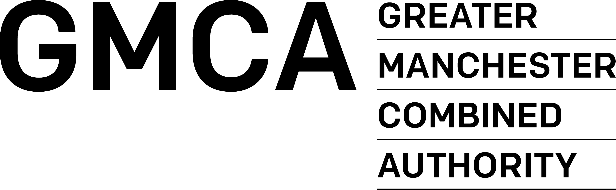 INVITATION TO TENDERPART 3 – PRICING DOCUMENTPRIMARY SCHOOL TRANSITION SUPPORTFor the provision of a service to develop and deliver in partnership with schools and families a programme of additional support for the most vulnerable, pupils, and their families who are struggling for more targeted interventions as they transition between years 5, 6, and 7.Contract Ref: DN617776 (GMCA 525)Closing Time & Date: 12 noon on 18/07/2022Contract Duration: 12 monthswith a provision to extend for x 2 12-month periodsPRICING SCHEDULE Please carefully read the instructions in this section regarding the completion of the Pricing Schedule.Tenderers should ensure that all required relevant costs are included within the Pricing Schedule.  They should be fully inclusive of al disbursements, expenses, and costsSubmissions priced on a different basis will not be considered.All costs should be completed in pounds STERLING (£), EXCLUSIVE of VAT.The terms and conditions of GMCA will apply to all orders placed as a consequence of this process. Settlement terms are 30 days.Prices to be held for a minimum of two years.  I/We hereby offer to supply the above-mentioned services on the GMCA Conditions of Contract Services and confirm that we have read, understood and agree to be bound by the GMCA Conditions of Contract Services for all orders placed as a result of this process.Name of Tenderer:Description CostTotalSignedName (Block Capitals)DesignationFor and on behalf of